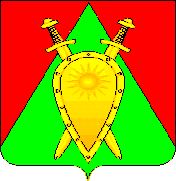 ДУМА ГОРОДСКОГО ОКРУГА ЗАТО П. ГОРНЫЙР Е Ш Е Н И Е10 ноября 2022 года                                                                                     № 10О назначении публичных слушаний по утверждению бюджета городского округа ЗАТО п. Горный на 2023 год и плановый период 2024-2025 годовВ соответствии с Бюджетным Кодексом Российской Федерации, ст. 28 Федерального закона от 06 октября 2003 № 131-ФЗ «Об общих принципах организации местного самоуправления в Российской Федерации», Положения о бюджетном устройстве и бюджетном процессе в городском округе ЗАТО п. Горный, утвержденного решением Думы городского округа ЗАТО п. Горный от 26 ноября 2020 года № 35, Порядка проведения публичных слушаний в городском округе ЗАТО п. Горный, утвержденного решение Думы городского округа ЗАТО п. Горный от 25 декабря 2018 года № 84, ст. 19 Устава городского округа ЗАТО п. Горный ДУМА ГОРОДСКОГО ОКРУГА РЕШИЛА:1. Назначить публичные слушания по рассмотрению бюджета городского округа ЗАТО п. Горный на 2023 год и плановый период 2024-2025 годов на 01 декабря 2022 года. 3.	Настоящее решение опубликовать (обнародовать) на официальном сайте городского округа ЗАТО п. Горный https://gorniy.75.ru.4.	Настоящее решение вступает в силу на следующий день после дня его официального опубликования (обнародования).Председатель Думы городского округа ЗАТО п. Горный                                                                           И.А. ФедечкинаГлава ЗАТО п. Горный                                                                        Т.В.Карнаух